            ИНФОРМАЦИЯ О ПРЯМОЙ ПРОДАЖЕ ПУСТУЮЩИХ ЖИЛЫХ ДОМОВВилейский районный исполнительный комитет информирует о прямой продаже пустующего жилого дома в соответствии с Указом Президента Республики Беларусь от 24.03.2021 № 116 «Об отчуждении жилых домов в сельской местности и совершенствовании работы с пустующими домами»: Адрес пустующего дома: Вилейский район, Минская область Ижский с/с, д. Королевцы, ул. Центральная, дом 34Сведения о пустующем доме: целевое назначение – здание одноквартирного жилого дома, общая площадь – 30,0 кв.м,     одноэтажный, бревенчатый, обшит вагонкой, количество жилых комнат – 1, фундамент – бутобетонный, полы – доска, отопление печное, водопровод отсутствует, канализация отсутствует. Земельный участок 0.2500 га, целевое назначение – земельный участок для размещения объектов усадебной застройки (строительство и обслуживание одноквартирного жилого дома). Сведения о пустующем жилом доме и земельном участке в ЕГРНИ отсутствуют.Цена дома: 40,00 (сорок) белорусских рублей.  Покупателем пустующего жилого дома возмещаются затраты по опубликованию информации о прямой продаже.Контактное лицо: главный специалист отдела архитектуры и строительства Вилейского райисполкома – Лях Елена Владимировна, тел. 8 (01771) 42236; г. Вилейка, ул. Партизанская, 40; инспектор Ижского сельисполкома – Занкович Светлана Геннадьевна, тел. 8-01771-44-6-94; аг. Ижа, ул. Советская, 2Перечень документов, которые необходимо представить претенденту на покупку:заявка по форме, утвержденной постановлением Государственного комитета по имуществу Республики Беларусь от 23 сентября 2021 г. № 23 (приложение 6);гражданином – копия документа, удостоверяющего личность, без нотариального засвидетельствования;представителем гражданина – доверенность;индивидуальным предпринимателем – копия свидетельства о государственной регистрации без нотариального засвидетельствования;Срок предоставления документов: 30 календарных дней с момента опубликования              (с 16.03.2024 по 15.04.2023 включительно);Заявки от претендентов на покупку указанного дома необходимо подавать лично либо через своего представителя в отдел архитектуры и строительства (кабинет 6) Вилейского районного исполнительного комитета (Минская обл., г. Вилейка, ул. Партизанская,40).Информация о прямой продаже пустующих жилых домов размещена на официальном сайте Вилейского районного исполнительного комитета по адресу: https://vileyka.gov.by/delovym-lyudyam/vetkhie-i-pustuyushchie-domaВ случае поступления двух (или более) заявок от претендентов на покупку данных домов их продажа будет осуществляться по результатам аукциона.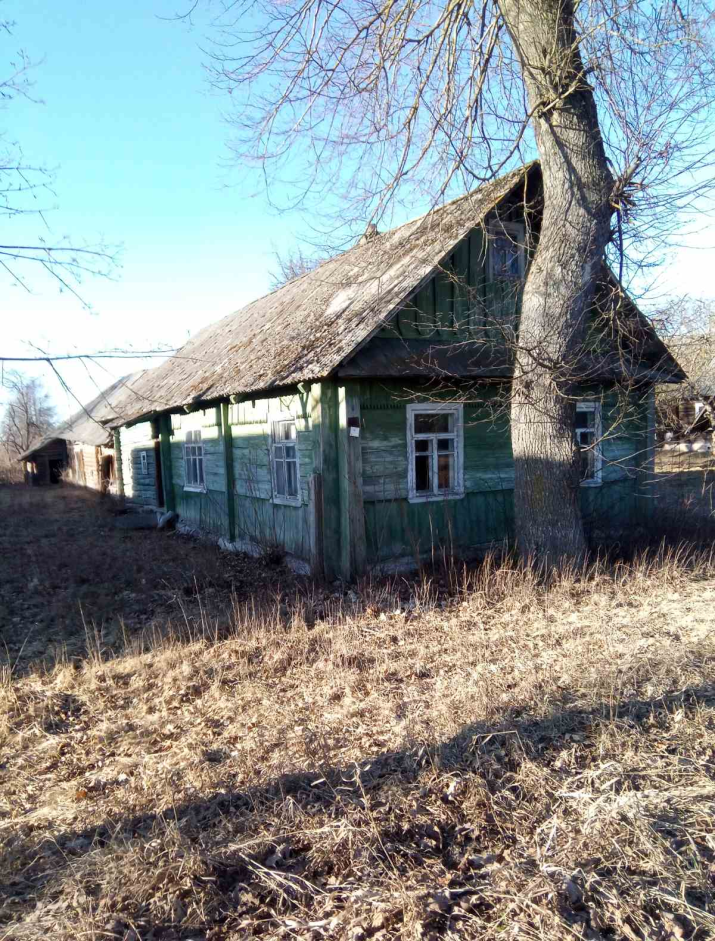 